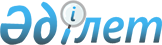 Қазақстан Республикасы Yкiметiнiң 2001 жылғы 28 ақпандағы N 305 қаулысына
өзгерiстер мен толықтырулар енгiзу туралы
					
			Күшін жойған
			
			
		
					Қазақстан Республикасы Үкіметінің 2003 жылғы 19 мамырдағы N 459 қаулысы.
Күші жойылды - ҚР Үкіметінің 2004.01.29. N 108 қаулысымен.      Қазақстан Республикасының Yкiметi қаулы етеді: 

      1. "Кедейлiктi азайту мәселелерi жөнiндегi ведомствоаралық комиссия құру туралы" Қазақстан Республикасы Yкiметiнiң 2001 жылғы 28 ақпандағы N 305 қаулысына  (Қазақстан Республикасының ПYКЖ-ы, N 8, 94-құжат) мынадай өзгерiстер мен толықтырулар енгiзiлсiн: 

      1) кiрiспе мынадай редакцияда жазылсын: 

      "Қазақстан Республикасында кедейлiктi азайту жөнiндегi 2003-2005 жылдарға арналған бағдарламаны iске асыру жөнiнде ұсыныстар әзiрлеу мақсатында Қазақстан Республикасының Yкiметi ҚАУЛЫ ЕТЕДI: 

      2) көрсетiлген қаулыға қосымшада: 

      Кедейлiктi азайту мәселелерi жөнiндегi ведомствоаралық комиссияның құрамына мыналар енгiзiлсiн:       Исаев                  - Қазақстан Республикасының Экономика 

      Батырхан Арысбекұлы      және бюджеттiк жоспарлау 

                               вице-министрi, 

                               төрағаның орынбасары       Амангелдиев            - Қазақстан Республикасының Экономика 

      Ардақ Амангелдiұлы       және бюджеттiк жоспарлау министрлiгi 

                               Аймақтық саясат және бюджетаралық 

                               қатынастар департаментiнiң 

                               директоры       Әбсатиров              - Қазақстан Республикасының Индустрия 

      Кеңес Ғарапұлы           және сауда министрлiгi Шағын 

                               кәсiпкерлiктi қолдау жөнiндегi 

                               комитетiнiң төрағасы       Григорьева             - Қазақстан Республикасының Табиғи 

      Светлана Петровна        монополияларды реттеу және 

                               бәсекелестiктi қорғау жөнiндегi 

                               агенттiгi Энергетикалық секторды 

                               реттеу жөнiндегi департаментiнiң 

                               директоры       Дүйсенова              - Қазақстан Республикасының Еңбек және 

      Тамара Босымбекқызы      халықты әлеуметтiк қорғау 

                               вице-министрi       Жұмағұлов              - Қазақстан Республикасы Премьер- 

      Бақытжан Тұрсынұлы       Министрiнiң Кеңсесi Әлеуметтік-мәдени 

                               даму бөлiмiнiң меңгерушiсi       Манабаева              - Қазақстан Республикасының Еңбек және 

      Ғайни Алдабергенқызы     халықты әлеуметтiк қорғау министрлiгi 

                               Әлеуметтiк қамтамасыз ету және 

                               қаржыландыру департаментiнiң 

                               директоры       Нүгербеков             - Қазақстан Республикасының Көлiк және 

      Серiк Нүгербекұлы        коммуникациялар министрлiгi Қаржылық 

                               реттеу департаментiнiң директоры       Рахымбеков             - Қазақстан Республикасының Ауыл 

      Төлеутай Сатайұлы        шаруашылығы министрлiгi 

                               Агроөнеркәсiптiк кешендi дамытуды 

                               және ауылдық аумақтарды мемлекеттiк 

                               реттеу департаментiнiң директоры       мына жолдар: 

      "Павлов                - Қазақстан Республикасы Премьер- 

      Александр Сергеевич      Министрiнiң орынбасары - Қаржы 

                               министрi, төраға       Ысқақова               - "Шағын несие" ҒӨБ қоғамдық қорының 

      Саида Қуанқызы           директоры (келiсiм бойынша)       Қынатов                - Қазақстан Республикасының Табиғи 

      Марат Полатұлы           ресурстар және қоршаған ортаны қорғау 

                               министрлiгi Басқару және қаржы 

                               департаментiнiң директоры       Нәубетова              - Қазақстан Республикасының Министрi - 

      Рашида Аронқызы          Қазақстан Республикасы Президентiнiң 

                               жанындағы Отбасы және әйелдер iстерi 

                               жөнiндегi ұлттық комиссия төрайымы 

                               хатшылығының сектор меңгерушiсi"       мынадай редакцияда жазылсын:       "Павлов                - Қазақстан Республикасы Премьер- 

      Александр Сергеевич      Министрiнiң бiрiншi орынбасары       Ысқақова               - Қазақстан Республикасының Президентi 

      Саида Қуанқызы           жанындағы Отбасы және әйелдер iстерi 

                               жөніндегі ұлттық комиссия 

                               хатшылығының меңгерушiсi 

                               (келісiм бойынша)       Қынатов                - Қазақстан Республикасының Қоршаған 

      Марат Полатұлы           ортаны қорғау министрлiгі Заң 

                               департаментінiң директоры       Нәубетова              - Қазақстан Республикасының Президентi 

      Рашида Аронқызы          жанындағы Отбасы және әйелдер iстерi 

                               жөнiндегi ұлттық комиссия 

                               хатшылығының сектор меңгерушiсi 

                               (келiсiм бойынша)"       көрсетiлген құрамнан мыналар шығарылсын; Есенбаев Мажит Төлеубекұлы, Мүсенова Галина Ақайқыэы, Сағынтаев Бақытжан Әбдiрұлы, Базарбаева Әсия Бақытқызы, Тәжмакин Дәулет Қауазұлы, Әбдiқалықова Гүлшара Наушәқызы, Кесiкбаев Сұлтанғали Қабденұлы, Өтеулина Хафиза Мұхтарқызы, Мүсин Ерік Мазанұлы, Күзембәев Рашид Талапұлы, Мешiмбаева Анар Ертөлеуқызы; 

      3) көрсетiлген қаулымен бекітiлген Кедейлiктi азайту мәселелерi жөніндегі ведомствоаралық комиссия туралы ережеде: 

      "Жалпы ережелер" деген 1-бөлімнiң бiрiншi абзацының бірінші сөйлемi мынадай редакцияда жазылсын: 

      "Кедейлiкті азайту мәселелерi жөнiндегі ведомствоаралық комиссия (бұдан әрi - Комиссия) Қазақстан Республикасында кедейлiктi азайту жөнiндегi 2003-2005 жылдарға арналған бағдарламаны iске асыру жөнiнде ұсыныстар әзiрлеу мақсатында құрылды."; 

      2-бөлiм мынадай редакцияда жазылсын: 

      "2. Комиссияның мiндеттерi мен функциялары 

      Комиссияның негізгі мiндеттерi мен функциялары: 

      1) Қазақстан Республикасында кедейлiктi азайту жөніндегi 2003-2005 жылдарға арналған бағдарламаны iске асыру; 

      2) елдегі кедейліктің айрықша аспектiлерін зерделеу (қала құрайтын кәсiпорындар төңiрегіндегi шағын қалалар проблемалары, ауылдық жердегі кедейлiк және тағысын тағылар); 

      3) еңбек рыногындағы сұраныс пен ұсыныс құрылымын ескере отырып, жұмыспен қамту және жұмыссыздық деңгейiн төмендету саласындағы проблемалар; 

      4) кедейлiк проблемасын шешу контексiнде халықаралық көмектi тиімді пайдалану; 

      5) аз қамтылған азаматтарды қолдау жөнiндегi қолданыстағы бағдарламалардың тиімділігі; 

      6) кедейлiктi азайту жөнiндегi мiндеттердi ескеретiн және тұрғындардың кедей бөлiгiнің мүдделерiн ескере отырып, жергіліктi бюджеттi түзу жөнiндегі, кедейлiк, кедейлiк мониторингi тетiгiн енгiзу жөнiндегі жұмыстарды ұйымдастыру проблемаларын шешуге байланысты жергiлiктi атқарушы органдардың басқару қызметiн жетiлдiру, кедейлiк проблемаларын шешуге байланысты жергiлiктi атқарушы органдардың басқару қызметiн бағалау өлшемдерiн жетiлдiру, ақпараттық тәжiрибе алмасуға ықпал ету жөнiндегi ұсынымдарды қамтитын жоспарлау тетiктерiн аймақтық деңгейде енгiзу жөнiнде ұсыныстар әзiрлеу болып табылады"; 

      "Комиссия қызметiн ұйымдастыру" деген 4-бөлiмнiң үшiншi абзацындағы "сауда" деген сөз "бюджеттiк жоспарлау" деген сөздермен ауыстырылсын. 

      2. Осы қаулы қол қойылған күнiнен бастап күшiне енедi.       Қазақстан Республикасының 

      Премьер-Министрі 
					© 2012. Қазақстан Республикасы Әділет министрлігінің «Қазақстан Республикасының Заңнама және құқықтық ақпарат институты» ШЖҚ РМК
				